申请流程1新用户首次须注册账号网站：http://dream.sosoq.org/member/index.php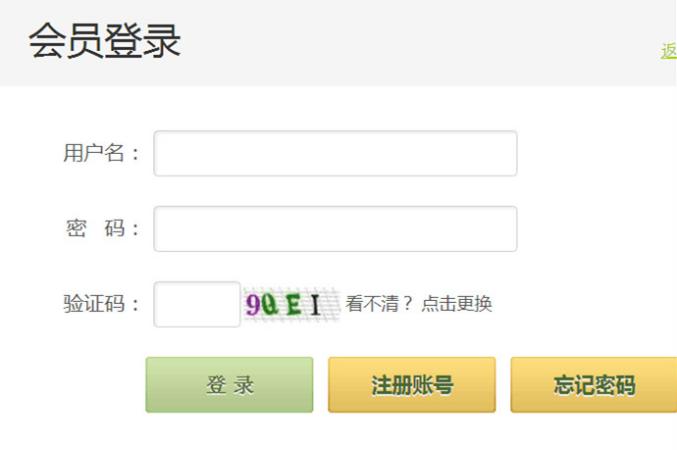 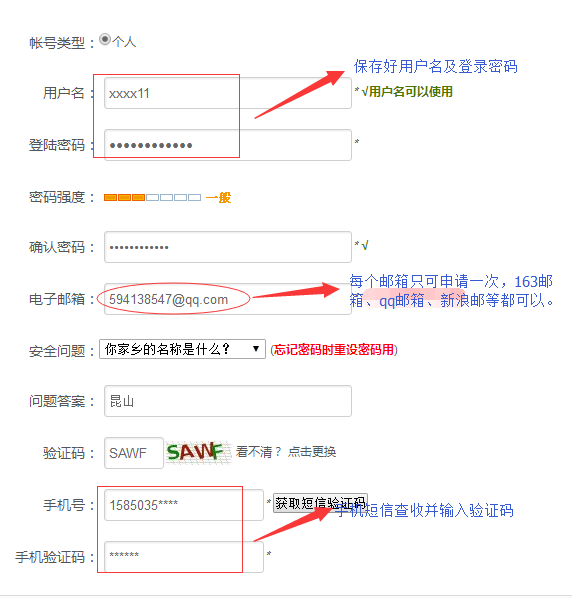 2基本信息填写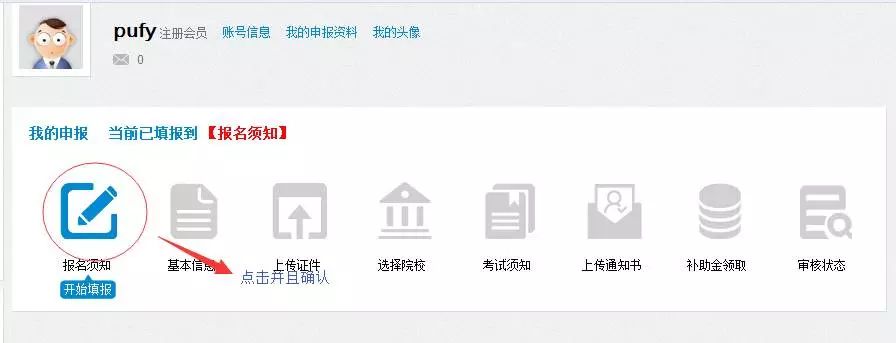 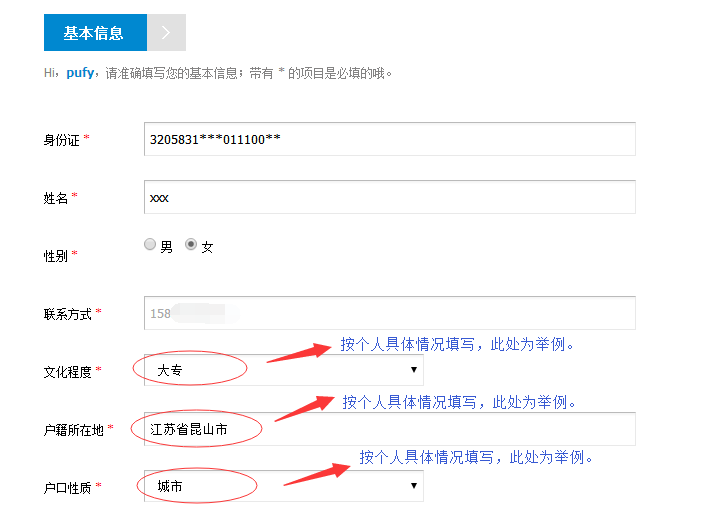 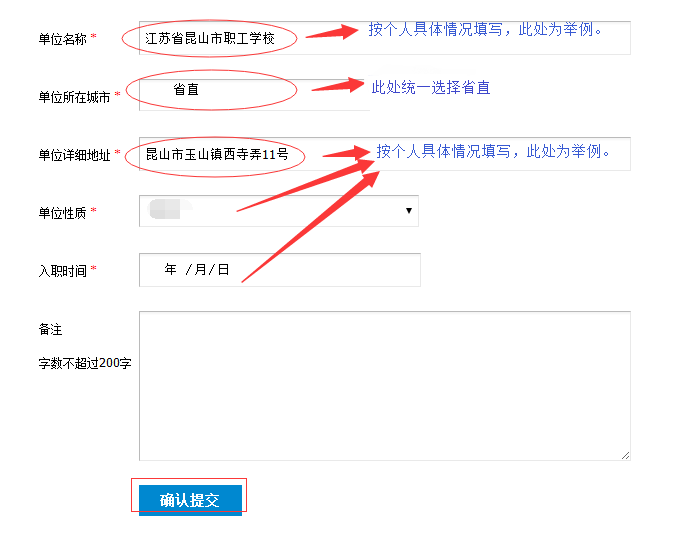 3上传证件图片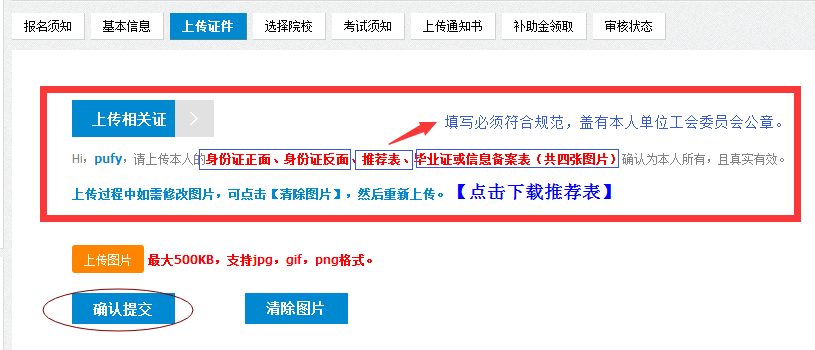 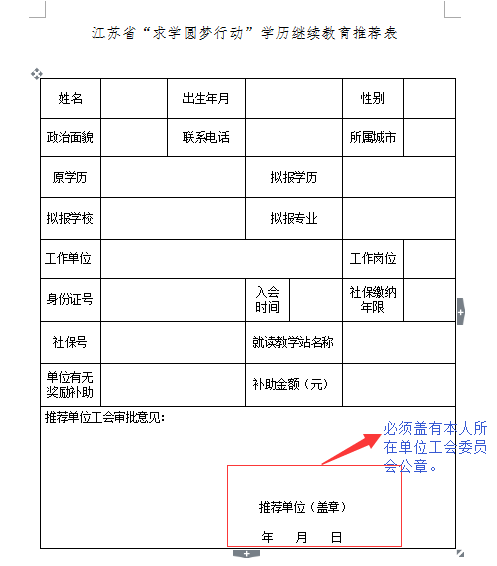 4选择院校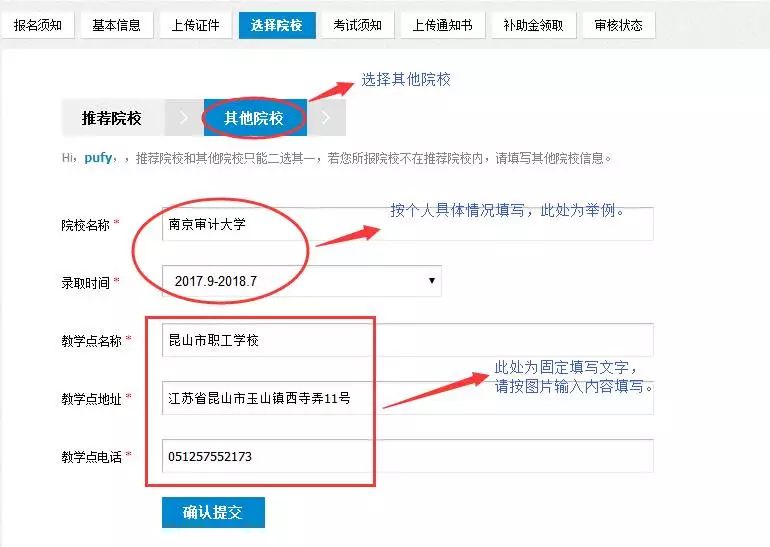 5上传通知书、缴费凭证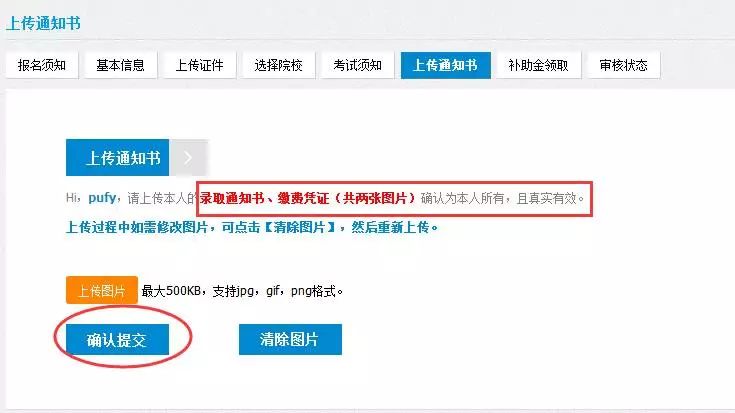 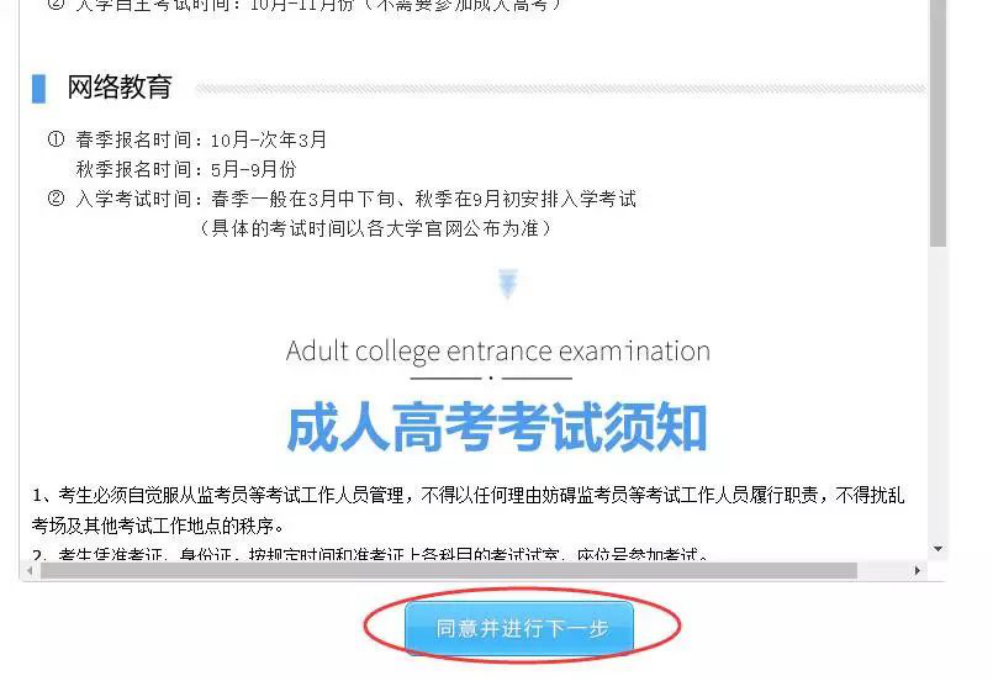 注：缴费凭证如丢失或出现其他情况，我校可代为查找。6补助金领取（相关银行信息）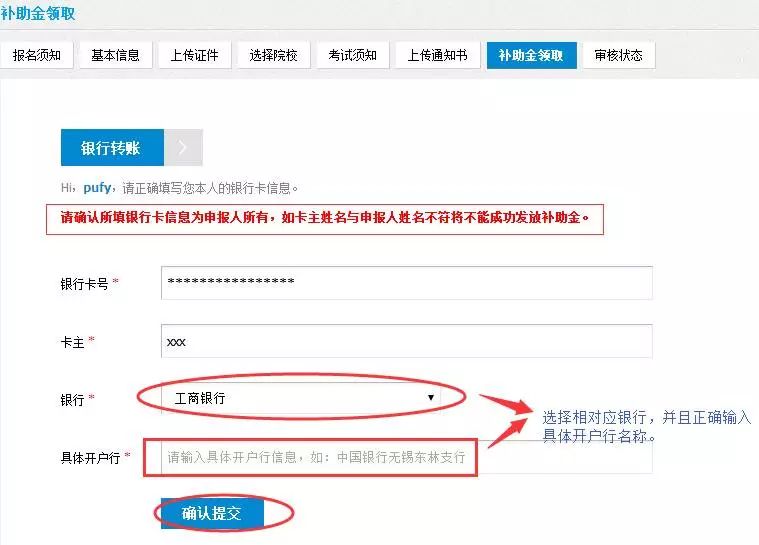 7等待审核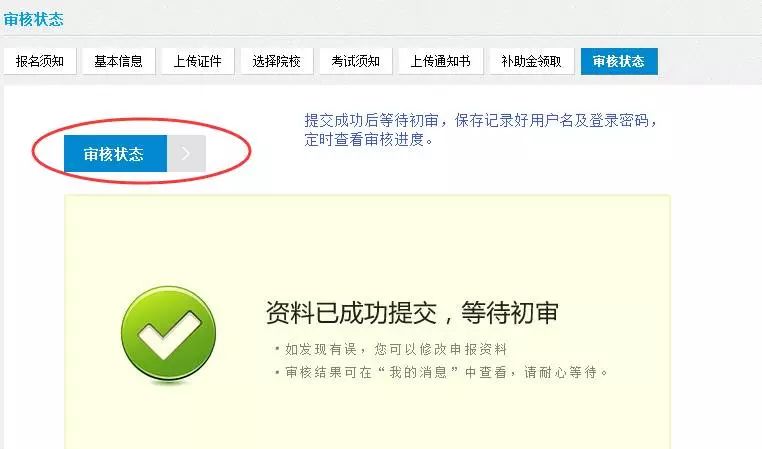 